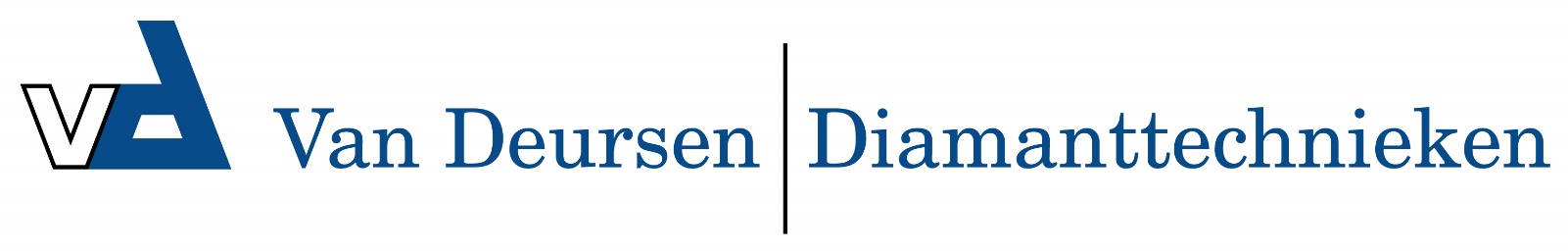 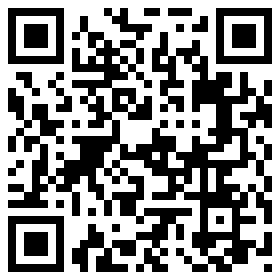 Bluetube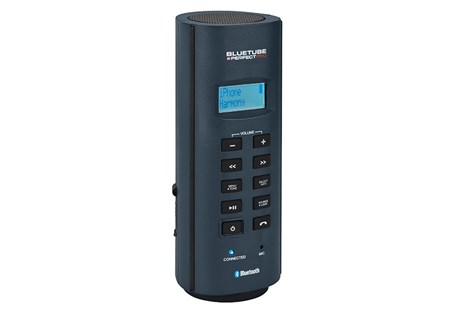 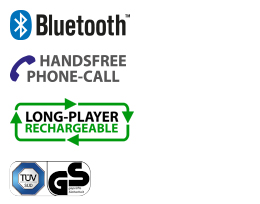 BLUETOOTH WERKSPEAKER MET MULTI-FUNCTIONELE GEBRUIKERS INTERFACEBluetooth 4.0 ontvanger voor muziek streamingHandsfree bellen, met weergave van inkomend nummer*Aux ingang voor externe MP3 spelerIngebouwde “Long-Player” Lithium-Polymeer accuUSB stroomuitgang 5V-1A (voor het laden van een mobiele telefoon of tablet)MEDIABluetooth 4.0 ontvanger voor muziek streamingHandsfree bellen, met weergave van inkomend nummer*Aux ingang voor externe MP3 spelerAUDIO2,25 inch 360 graden Neodymium speaker 14 WattGescheiden toonregeling (Treble en Bass)VOEDING/STROOMNetstroom (adaptor 110-240V -> 12V)Ingebouwde "Long-Player" Lithium-Polymeer accu (2 cellen van elk 4100 mAh)Speelt op 12V (externe 12V accu-voeding)OPLADENOplaadbaar met ingebouwde "Long-Player" Lithium-Polymeer accuSpeelt ongeveer 24 tot 30 uur op één laadbeurt (op gemiddeld volume, bij kamertemperatuur en afhankelijk van muziektype)Laadt de accu bij tijdens het spelenLaad-indicator in het displayEXTRA FUNCTIESBedieningsmenu instelbaar in meerdere talenBluetooth apparatenlijst met geheugen voor 8 apparatenToetsblokkering functieWeergave spelend nummer (titel, artiest, album)*Wekkerfunctie met fade-inUSB stroomuitgang 5V-1A (voor het laden van een mobiele telefoon of tablet)UITRUSTINGABS kunststof slagvaste behuizingVerlicht LCD displayMetalen speaker grillBluetooth verbonden "LED"Waterbestendige microfoonMEEGELEVERDStroom- en oplaadadapter (type T-ADAPTOR)AFMETING/GEWICHT/KLEURGewicht 790 gramBxHxD 9 x 23 x 9 cmKleur: blauwCLASSIFICATIESSchokbestendigRegen-, vuil, en stofbestendig (IP45 norm)TüV/GS gecertificeerd* Een goede werking en beschikbaarheid van deze functies is mede afhankelijk van het type en de software van de gebruikte mobiele telefoon.